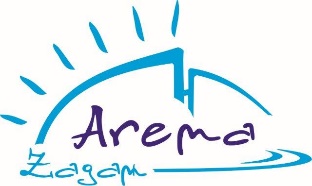 WAKACYJNY TURNIEJ TENISA ZIEMNEGO 
DLA DZIECI 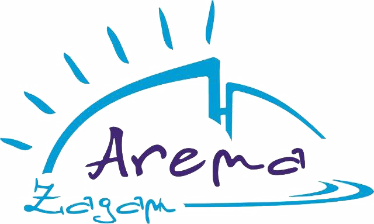 REGULAMINOrganizator: Arena Żagań Sp. z o. o.Termin: 27 sierpnia 2023 roku, godz. 9:00Miejsce: korty Kompleks Arena Żagań, ul. Kochanowskiego 6.Cel:  propagowanie i rozwój tenisa ziemnego w Żaganiu.System rozgrywek/kategorie:Mecze rozgrywane w kategoriach:I kategoria Dzieci młodsze - 6-11 rok życiaII kategoria Dzieci starsze – 11-17 rok życiaSystem rozgrywek dostosowany zostanie do ilości zgłoszonych osób.Mecze rozgrywane są od stanu 3:3, do dwóch wygranych setów. Przy stanie 6:6 w secie rozgrywany jest tie-break do 7 punktów. W przypadku stanu 1:1 w setach, o wygranej decyduje trzecia partia, rozgrywana jako super tie-break do 10 wygranych punktów..Uczestnictwo.	W turnieju mogą brać udział zawodnicy w wieku od 6 do 17 roku życia. Zgłoszenia osób przyjmowane telefonicznie pod nr tel. 694 720 745. Obowiązuje limit zawodników: max. 20. W Turnieju mogą uczestniczyć jedynie zawodnicy zgłoszeni poprzez wysłanie sms’a na powyższy numer zawierającego: imię i nazwisko, numer kontaktowy opiekuna oraz imię i nazwisko uczestnika.Od uczestników nieletnich wymagana jest zgoda na udział od rodzica/opiekuna (możliwa do pobrania ze strony www.arena.zagan.pl oraz w kasie basenu Arena- należy ją dostarczyć na Turniej 
i przekazać koordynatorowi).Sędziowanie.	Zawodnicy sami sędziują mecze, mają również prawo do wyznaczenia za obopólną zgodą dodatkowej osoby do sędziowania meczu lub rozstrzygania kwestii spornych. W trakcie trwania meczu kwestie sporne powinny być rozstrzygane w atmosferze fair play (gdy zawodnicy nie są do końca pewni czy piłka była autowa czy nie, zaleca się powtórzenie punktu).Nagrody.  Każdy uczestnik otrzyma pamiątkowy dyplom oraz medal. Przewidziane są nagrody wyróżnienia za pierwsze 3 miejsca w każdej kategorii.Inne.Organizatorzy zastrzegają sobie prawo interpretacji i ewentualnej zmiany niniejszego regulaminu.Każdy Uczestnik (w przypadku osób niepełnoletnich Opiekun) wyraża zgodę, aby zdjęcia, nagrania filmowe oraz wywiady z jego osobą, a także wyniki z jego danymi osobowymi mogły być wykorzystywane przez prasę, radio, telewizję oraz na portalach internetowych a także w celach marketingowych Organizatora oraz sponsorówOrganizator nie ponosi odpowiedzialności z tytułu ubezpieczeń zdrowotnych i następstw nieszczęśliwych wypadków a także za rzeczy pozostawione na obiekcie sportowymZgłoszenie do turnieju jest równoznaczne z akceptacją regulaminuZawody zostaną odwołane w przypadku, kiedy Organizator w dniu i na miejscu stwierdza brak możliwości rozegrania turniej.  RODOZgodnie z treścią art. . 13 Rozporządzenia PE i Rady UE 2016/679 z dnia 27 kwietnia 2016 r. w sprawie ochrony osób fizycznych w związku z przetwarzaniem danych osobowych i w sprawie swobodnego przepływu takich danych (tzw. ogólne rozporządzenie o ochronie danych – RODO; Dz. Urz. UE L 119 
z 04.05.2016) Organizator informuje, że: Administratorem danych jest Arena Żagań spółka z ograniczoną odpowiedzialnością z siedzibą 
w Żaganiu, ul. Kochanowskiego 6, 68-100 Żagań,kontakt z Inspektorem Ochrony Danych ustanowionym w Arenie Żagań sp. z o. o. możliwy jest pod adresem email: iod@arena.zagan.pl,  dane  będą przetwarzane wyłącznie w celu organizacji i przeprowadzenia Turnieju, podstawę prawną do przetwarzania danych stanowi art. 6 ust. 1 pkt b) ogólnego rozporządzenia o ochronie danych – RODO,dane nie będą udostępniane innym odbiorcom, dane będą przetwarzane na czas niezbędny dla świadczenia usługi, następnie przechowywane będą przez okres 1 miesiąca niezbędny dla prawidłowego rozliczenia usługi, liczony od dnia jej wykonaniaUczestnikowi przysługuje prawo żądania od administratora dostępu do danych osobowych, prawo do ich sprostowania, usunięcia, ograniczenia lub do wniesienia sprzeciwu wobec przetwarzania o ile szczególne powszechnie obowiązujące przepisy prawa nie ograniczają lub nie wyłączają takiego uprawnienia, a także prawo do przeniesienia danych i wniesienia skargi do organu nadzorczego, tj. Prezesa Urzędu Ochrony Danych Osobowych, w razie stwierdzenia naruszenia przetwarzania danych zgodnie z przepisami,podanie danych osobowych w związku z organizacją Turnieju jest dobrowolne, ale konieczne dla jego realizacji,podane dane nie będą poddane zautomatyzowanemu podejmowaniu decyzji (profilowaniu).